A Weekly Newsletter of Nu‘uanu Congregational Church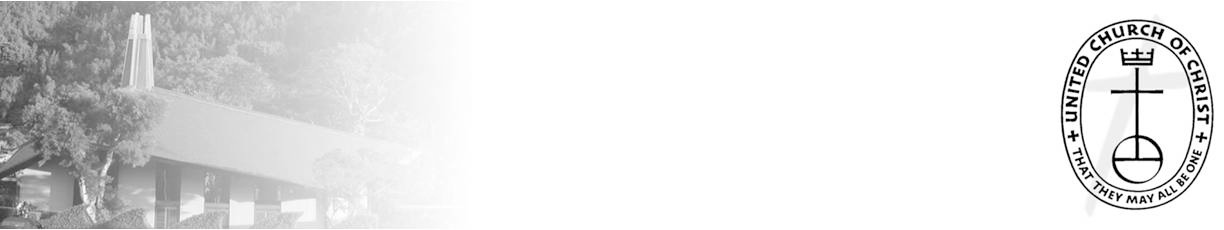 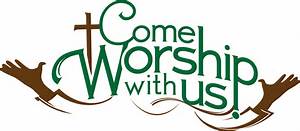 Does God Want America to be a Christian Nation?  Why do so many "evangelicals" support Donald Trump? This question continues to puzzle many within and beyond the church. Recently, a key piece of the puzzle has been drawing more attention: the role of the New Apostolic Reformation (NAR), with tens of thousands of small, independent charismatic churches. Driven by a theology of "dominion" in the world, an "End Times" focus, and an authoritarian leadership model (apostles and prophets), for 15 years the NAR prepared the way for what became MAGA. Neal MacPherson and Wayne Ibara will offer a mini-workshop on the NAR on Saturday, February 17, from 9:30 to 11:30 a.m. via Zoom. For a link to this free workshop, email srpastor@makikichristian.org. There is a limit of 100 screens for this event.Burning of Palms - Feb. 11We will be burning the palm crosses that were given to you on Palm Sunday of last year to make the ash for the Ash Wednesday service. Bring your palm cross to worship service on Feb. 11. There will be extra crosses if you can’t find yours, forget, or didn’t receive one. The Ash Wednesday service will be a joint service with UCC Judd St, Community Church, and Kaumakapili Church. It will be held at NCC on Feb. 14 at 6:00 p.m. The disposition of ashes will be offered.The Services of Lent 2024Ash Wednesday, February 14	Noon worship at Kaumakapili	6:00 P.M. worship at NCCAsh Wednesday Services - February 14This year, Kaumakapili Church has joined NCC, UCC Judd St. and Community Church in the Lenten services that will be offered. Two joint services will be offered for Ash Wednesday. The first service will be held at noon at Kaumakapili Church and the second service will be held at 6:00 p.m. here at NCC. Parking at Kaumakapili Church is limited, so rides will be offered from NCC. If you are interested in a ride, please call the church office by Tuesday, Feb. 13, so enough cars can be on hand to transport folks to Kaumakapili Church. We will meet at 11:15 a.m. at NCC.Maundy Thursday	5:30 P.M. at Community Church		—jook and CommunionGood Friday	6:00 P.M. at KaumakapiliNew Office HoursStarting February 5, 2024 – The office hours will change to 9 a.m. to 5 p.m.2023 Year-end Donation StatementsYour year-end statements are ready.  They will be mailed out by January 29th if they aren’t picked up.Documenting Your WishesWe are partnering with Kokua Mau in offering two sessions on “Documenting your Wishes” on February 25 and March 10 after worship in the choir room. The goals of the program are:Learn how to talk with your loved ones about what matters most to you.Share about the kind of care you want to receive with your doctor.Help you feel more confident and ready for the future.The first session is an interactive one which explores how you like to make decisions, who should be involved, and the type of medical care you do and don't want. It will also cover basics of advance care planning and preparing you for conversations with loved ones.The second session is a hands on implementation of the lessons learned in session one. You will have time to absorb the information and think it over. During this session you are encouraged to ask questions, fill out an Advance Directive to appoint an agent and document wishes for care.Arrangements are being made for Zoom participation and we are encouraging people to invite family members to attend, either in person, or by Zoom.Donation/Pledge received in the office		The office received a donation or Pledge for $200.00 from a company called Symetra.  There wasn’t a name that it was from on the statement or the check.  If anyone made this donation, Please let Mairi or Howard know it was you so it can be credited to the right person or family.Don Ikeda’s Chutney If you want to get more of Don’s Chutney, we have quite a few in the office, ranging from $8.00 to $12.00. Please call Mairi at (808) 595-3935 or email her at nuuanucongregational@gmail.com.2024 Altar Flower Donations	2024 Altar Sign-up sheet is up.  If there any dates you want to sign up for ahead of time.  Please email the officenuuanucongregational@gmail.com.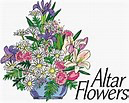 Please have Altar Flowers delivered on Fridays, between 9 am and 5 pm or Sunday mornings at 8:30 am.  There will not be anyone working on Saturday’s until further notice.Can You Bring a Can for the Food Pantry?	The last Sunday of each month is Missions Sunday. Please bring a canned good or other non-perishable food on February 25th.  Boxes will be available to collect them.  All gifts will be taken to the Hawai‘i Foodbank.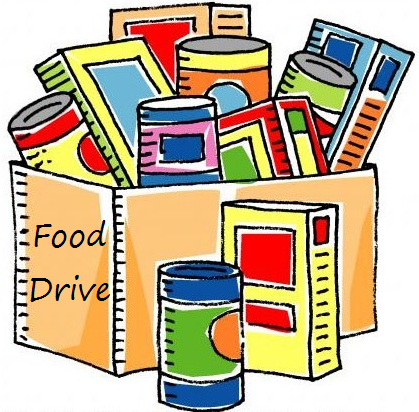 The Hawai’i Foodbank will not accept homemade or what looks like homemade items without the ingredients listed.  If they don’t have the ingredients listed, they items will be discarded.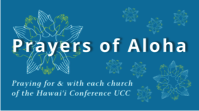 Week of February 11:
   Wailuku Union Church (Maui)
   Waiokeola Congregational Church (O'ahu)
Week of February 18:
   Kahikuonalani UCC (O'ahu)
   Waimea UCC (Kaua'i)
   Lahuiokalani Kaanapali Congregational Church (Maui)
Week of February 25
   Kalapana Mauna Kea First Hawaiian Congregational 	Church (Hawai'i Island)
   'Iao UCC (Maui)Our current email addresses:Pastor: pastor.nuuanucongregational@gmail.comOffice: nuuanucongregational@gmail.comBookkeeper: Bookkeeper@NuuanuCC.onmicrosoft.com